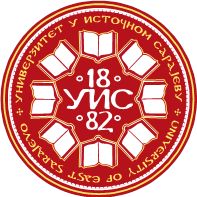 УНИВЕРЗИТЕТ У ИСТОЧНОМ САРАЈЕВУФилозофски факултет ПалеУНИВЕРЗИТЕТ У ИСТОЧНОМ САРАЈЕВУФилозофски факултет ПалеУНИВЕРЗИТЕТ У ИСТОЧНОМ САРАЈЕВУФилозофски факултет ПалеУНИВЕРЗИТЕТ У ИСТОЧНОМ САРАЈЕВУФилозофски факултет ПалеУНИВЕРЗИТЕТ У ИСТОЧНОМ САРАЈЕВУФилозофски факултет ПалеУНИВЕРЗИТЕТ У ИСТОЧНОМ САРАЈЕВУФилозофски факултет ПалеУНИВЕРЗИТЕТ У ИСТОЧНОМ САРАЈЕВУФилозофски факултет ПалеУНИВЕРЗИТЕТ У ИСТОЧНОМ САРАЈЕВУФилозофски факултет ПалеУНИВЕРЗИТЕТ У ИСТОЧНОМ САРАЈЕВУФилозофски факултет ПалеУНИВЕРЗИТЕТ У ИСТОЧНОМ САРАЈЕВУФилозофски факултет ПалеУНИВЕРЗИТЕТ У ИСТОЧНОМ САРАЈЕВУФилозофски факултет ПалеУНИВЕРЗИТЕТ У ИСТОЧНОМ САРАЈЕВУФилозофски факултет Пале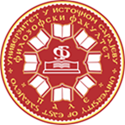 Студијски програм: ГеографијаСтудијски програм: ГеографијаСтудијски програм: ГеографијаСтудијски програм: ГеографијаСтудијски програм: ГеографијаСтудијски програм: ГеографијаСтудијски програм: ГеографијаСтудијски програм: ГеографијаСтудијски програм: ГеографијаСтудијски програм: ГеографијаСтудијски програм: ГеографијаСтудијски програм: ГеографијаI циклус студијаI циклус студијаI циклус студијаI циклус студијаI циклус студијаI циклус студијаI циклус студијаIII година студијаIII година студијаIII година студијаIII година студијаIII година студијаПун назив предметаПун назив предметаПун назив предметаПун назив предметагеографска  и Туристичка регионализацијагеографска  и Туристичка регионализацијагеографска  и Туристичка регионализацијагеографска  и Туристичка регионализацијагеографска  и Туристичка регионализацијагеографска  и Туристичка регионализацијагеографска  и Туристичка регионализацијагеографска  и Туристичка регионализацијагеографска  и Туристичка регионализацијагеографска  и Туристичка регионализацијагеографска  и Туристичка регионализацијагеографска  и Туристичка регионализацијагеографска  и Туристичка регионализацијагеографска  и Туристичка регионализацијагеографска  и Туристичка регионализацијаКатедра	Катедра	Катедра	Катедра	Катедра за географијуКатедра за географијуКатедра за географијуКатедра за географијуКатедра за географијуКатедра за географијуКатедра за географијуКатедра за географијуКатедра за географијуКатедра за географијуКатедра за географијуКатедра за географијуКатедра за географијуКатедра за географијуКатедра за географијуШифра предметаШифра предметаШифра предметаШифра предметаШифра предметаШифра предметаШифра предметаШифра предметаСтатус предметаСтатус предметаСтатус предметаСтатус предметаСтатус предметаСеместарСеместарСеместарECTSECTSECTSШифра предметаШифра предметаШифра предметаШифра предметаШифра предметаШифра предметаШифра предметаШифра предметаСтатус предметаСтатус предметаСтатус предметаСтатус предметаСтатус предметаСеместарСеместарСеместарECTSECTSECTS   Г 5-6/1   Г 5-6/1   Г 5-6/1   Г 5-6/1   Г 5-6/1   Г 5-6/1   Г 5-6/1   Г 5-6/1ИзборниИзборниИзборниИзборниИзборниVVV444НаставникНаставникНаставникпроф. др Горан Мутабџија, ванредни професорпроф. др Горан Мутабџија, ванредни професорпроф. др Горан Мутабџија, ванредни професорпроф. др Горан Мутабџија, ванредни професорпроф. др Горан Мутабџија, ванредни професорпроф. др Горан Мутабџија, ванредни професорпроф. др Горан Мутабџија, ванредни професорпроф. др Горан Мутабџија, ванредни професорпроф. др Горан Мутабџија, ванредни професорпроф. др Горан Мутабџија, ванредни професорпроф. др Горан Мутабџија, ванредни професорпроф. др Горан Мутабџија, ванредни професорпроф. др Горан Мутабџија, ванредни професорпроф. др Горан Мутабџија, ванредни професорпроф. др Горан Мутабџија, ванредни професорпроф. др Горан Мутабџија, ванредни професорСарадникСарадникСарадникМср Санда Шушњар, асистентМср Санда Шушњар, асистентМср Санда Шушњар, асистентМср Санда Шушњар, асистентМср Санда Шушњар, асистентМср Санда Шушњар, асистентМср Санда Шушњар, асистентМср Санда Шушњар, асистентМср Санда Шушњар, асистентМср Санда Шушњар, асистентМср Санда Шушњар, асистентМср Санда Шушњар, асистентМср Санда Шушњар, асистентМср Санда Шушњар, асистентМср Санда Шушњар, асистентМср Санда Шушњар, асистентФонд часова/ наставно оптерећење (седмично)Фонд часова/ наставно оптерећење (седмично)Фонд часова/ наставно оптерећење (седмично)Фонд часова/ наставно оптерећење (седмично)Фонд часова/ наставно оптерећење (седмично)Фонд часова/ наставно оптерећење (седмично)Фонд часова/ наставно оптерећење (седмично)Фонд часова/ наставно оптерећење (седмично)Фонд часова/ наставно оптерећење (седмично)Индивидуално оптерећење студента           (у сатима семестрално)Индивидуално оптерећење студента           (у сатима семестрално)Индивидуално оптерећење студента           (у сатима семестрално)Индивидуално оптерећење студента           (у сатима семестрално)Индивидуално оптерећење студента           (у сатима семестрално)Индивидуално оптерећење студента           (у сатима семестрално)Индивидуално оптерећење студента           (у сатима семестрално)Индивидуално оптерећење студента           (у сатима семестрално)Коефицијент студентског оптерећења SoКоефицијент студентског оптерећења SoПАВАВАВАВАВЛВЛВЛВПППАВАВЛВЛВЛВSoSo22222220030303030300001.51.5укупно наставно оптерећење (у сатима, семестрално) 30+30+0=60укупно наставно оптерећење (у сатима, семестрално) 30+30+0=60укупно наставно оптерећење (у сатима, семестрално) 30+30+0=60укупно наставно оптерећење (у сатима, семестрално) 30+30+0=60укупно наставно оптерећење (у сатима, семестрално) 30+30+0=60укупно наставно оптерећење (у сатима, семестрално) 30+30+0=60укупно наставно оптерећење (у сатима, семестрално) 30+30+0=60укупно наставно оптерећење (у сатима, семестрално) 30+30+0=60укупно наставно оптерећење (у сатима, семестрално) 30+30+0=60укупно наставно оптерећење (у сатима, семестрално) 30+30+0=60укупно студентско оптерећење (у сатима, семестрално) 30+30+0=60*1.5укупно студентско оптерећење (у сатима, семестрално) 30+30+0=60*1.5укупно студентско оптерећење (у сатима, семестрално) 30+30+0=60*1.5укупно студентско оптерећење (у сатима, семестрално) 30+30+0=60*1.5укупно студентско оптерећење (у сатима, семестрално) 30+30+0=60*1.5укупно студентско оптерећење (у сатима, семестрално) 30+30+0=60*1.5укупно студентско оптерећење (у сатима, семестрално) 30+30+0=60*1.5укупно студентско оптерећење (у сатима, семестрално) 30+30+0=60*1.5укупно студентско оптерећење (у сатима, семестрално) 30+30+0=60*1.5Укупно оптерећење предмета (наставно + студентско):  60 + 90 = 150 сати семестралноУкупно оптерећење предмета (наставно + студентско):  60 + 90 = 150 сати семестралноУкупно оптерећење предмета (наставно + студентско):  60 + 90 = 150 сати семестралноУкупно оптерећење предмета (наставно + студентско):  60 + 90 = 150 сати семестралноУкупно оптерећење предмета (наставно + студентско):  60 + 90 = 150 сати семестралноУкупно оптерећење предмета (наставно + студентско):  60 + 90 = 150 сати семестралноУкупно оптерећење предмета (наставно + студентско):  60 + 90 = 150 сати семестралноУкупно оптерећење предмета (наставно + студентско):  60 + 90 = 150 сати семестралноУкупно оптерећење предмета (наставно + студентско):  60 + 90 = 150 сати семестралноУкупно оптерећење предмета (наставно + студентско):  60 + 90 = 150 сати семестралноУкупно оптерећење предмета (наставно + студентско):  60 + 90 = 150 сати семестралноУкупно оптерећење предмета (наставно + студентско):  60 + 90 = 150 сати семестралноУкупно оптерећење предмета (наставно + студентско):  60 + 90 = 150 сати семестралноУкупно оптерећење предмета (наставно + студентско):  60 + 90 = 150 сати семестралноУкупно оптерећење предмета (наставно + студентско):  60 + 90 = 150 сати семестралноУкупно оптерећење предмета (наставно + студентско):  60 + 90 = 150 сати семестралноУкупно оптерећење предмета (наставно + студентско):  60 + 90 = 150 сати семестралноУкупно оптерећење предмета (наставно + студентско):  60 + 90 = 150 сати семестралноУкупно оптерећење предмета (наставно + студентско):  60 + 90 = 150 сати семестралноИсходи учењаИсходи учењаИсходи учења1. Развијање  опште и специфичне способности за критичко размишљање.2. Повезивање различитих појмовних структура и категорија о туристичким регијама. 3. Проналажење одговарајућих рјешења за проблеме регионализације у туризму.4. Стицање знања и вјештина за израду студентских радова из туристичке регионализације.1. Развијање  опште и специфичне способности за критичко размишљање.2. Повезивање различитих појмовних структура и категорија о туристичким регијама. 3. Проналажење одговарајућих рјешења за проблеме регионализације у туризму.4. Стицање знања и вјештина за израду студентских радова из туристичке регионализације.1. Развијање  опште и специфичне способности за критичко размишљање.2. Повезивање различитих појмовних структура и категорија о туристичким регијама. 3. Проналажење одговарајућих рјешења за проблеме регионализације у туризму.4. Стицање знања и вјештина за израду студентских радова из туристичке регионализације.1. Развијање  опште и специфичне способности за критичко размишљање.2. Повезивање различитих појмовних структура и категорија о туристичким регијама. 3. Проналажење одговарајућих рјешења за проблеме регионализације у туризму.4. Стицање знања и вјештина за израду студентских радова из туристичке регионализације.1. Развијање  опште и специфичне способности за критичко размишљање.2. Повезивање различитих појмовних структура и категорија о туристичким регијама. 3. Проналажење одговарајућих рјешења за проблеме регионализације у туризму.4. Стицање знања и вјештина за израду студентских радова из туристичке регионализације.1. Развијање  опште и специфичне способности за критичко размишљање.2. Повезивање различитих појмовних структура и категорија о туристичким регијама. 3. Проналажење одговарајућих рјешења за проблеме регионализације у туризму.4. Стицање знања и вјештина за израду студентских радова из туристичке регионализације.1. Развијање  опште и специфичне способности за критичко размишљање.2. Повезивање различитих појмовних структура и категорија о туристичким регијама. 3. Проналажење одговарајућих рјешења за проблеме регионализације у туризму.4. Стицање знања и вјештина за израду студентских радова из туристичке регионализације.1. Развијање  опште и специфичне способности за критичко размишљање.2. Повезивање различитих појмовних структура и категорија о туристичким регијама. 3. Проналажење одговарајућих рјешења за проблеме регионализације у туризму.4. Стицање знања и вјештина за израду студентских радова из туристичке регионализације.1. Развијање  опште и специфичне способности за критичко размишљање.2. Повезивање различитих појмовних структура и категорија о туристичким регијама. 3. Проналажење одговарајућих рјешења за проблеме регионализације у туризму.4. Стицање знања и вјештина за израду студентских радова из туристичке регионализације.1. Развијање  опште и специфичне способности за критичко размишљање.2. Повезивање различитих појмовних структура и категорија о туристичким регијама. 3. Проналажење одговарајућих рјешења за проблеме регионализације у туризму.4. Стицање знања и вјештина за израду студентских радова из туристичке регионализације.1. Развијање  опште и специфичне способности за критичко размишљање.2. Повезивање различитих појмовних структура и категорија о туристичким регијама. 3. Проналажење одговарајућих рјешења за проблеме регионализације у туризму.4. Стицање знања и вјештина за израду студентских радова из туристичке регионализације.1. Развијање  опште и специфичне способности за критичко размишљање.2. Повезивање различитих појмовних структура и категорија о туристичким регијама. 3. Проналажење одговарајућих рјешења за проблеме регионализације у туризму.4. Стицање знања и вјештина за израду студентских радова из туристичке регионализације.1. Развијање  опште и специфичне способности за критичко размишљање.2. Повезивање различитих појмовних структура и категорија о туристичким регијама. 3. Проналажење одговарајућих рјешења за проблеме регионализације у туризму.4. Стицање знања и вјештина за израду студентских радова из туристичке регионализације.1. Развијање  опште и специфичне способности за критичко размишљање.2. Повезивање различитих појмовних структура и категорија о туристичким регијама. 3. Проналажење одговарајућих рјешења за проблеме регионализације у туризму.4. Стицање знања и вјештина за израду студентских радова из туристичке регионализације.1. Развијање  опште и специфичне способности за критичко размишљање.2. Повезивање различитих појмовних структура и категорија о туристичким регијама. 3. Проналажење одговарајућих рјешења за проблеме регионализације у туризму.4. Стицање знања и вјештина за израду студентских радова из туристичке регионализације.1. Развијање  опште и специфичне способности за критичко размишљање.2. Повезивање различитих појмовних структура и категорија о туристичким регијама. 3. Проналажење одговарајућих рјешења за проблеме регионализације у туризму.4. Стицање знања и вјештина за израду студентских радова из туристичке регионализације.УсловљеностУсловљеностУсловљеностОбавезно присуство > 70% наставе и остварно > 50% предиспитних обавезаОбавезно присуство > 70% наставе и остварно > 50% предиспитних обавезаОбавезно присуство > 70% наставе и остварно > 50% предиспитних обавезаОбавезно присуство > 70% наставе и остварно > 50% предиспитних обавезаОбавезно присуство > 70% наставе и остварно > 50% предиспитних обавезаОбавезно присуство > 70% наставе и остварно > 50% предиспитних обавезаОбавезно присуство > 70% наставе и остварно > 50% предиспитних обавезаОбавезно присуство > 70% наставе и остварно > 50% предиспитних обавезаОбавезно присуство > 70% наставе и остварно > 50% предиспитних обавезаОбавезно присуство > 70% наставе и остварно > 50% предиспитних обавезаОбавезно присуство > 70% наставе и остварно > 50% предиспитних обавезаОбавезно присуство > 70% наставе и остварно > 50% предиспитних обавезаОбавезно присуство > 70% наставе и остварно > 50% предиспитних обавезаОбавезно присуство > 70% наставе и остварно > 50% предиспитних обавезаОбавезно присуство > 70% наставе и остварно > 50% предиспитних обавезаОбавезно присуство > 70% наставе и остварно > 50% предиспитних обавезаНаставне методеНаставне методеНаставне методеГеографска, картографска, компаративна, статистичка, графичкаГеографска, картографска, компаративна, статистичка, графичкаГеографска, картографска, компаративна, статистичка, графичкаГеографска, картографска, компаративна, статистичка, графичкаГеографска, картографска, компаративна, статистичка, графичкаГеографска, картографска, компаративна, статистичка, графичкаГеографска, картографска, компаративна, статистичка, графичкаГеографска, картографска, компаративна, статистичка, графичкаГеографска, картографска, компаративна, статистичка, графичкаГеографска, картографска, компаративна, статистичка, графичкаГеографска, картографска, компаративна, статистичка, графичкаГеографска, картографска, компаративна, статистичка, графичкаГеографска, картографска, компаративна, статистичка, графичкаГеографска, картографска, компаративна, статистичка, графичкаГеографска, картографска, компаративна, статистичка, графичкаГеографска, картографска, компаративна, статистичка, графичкаСадржај предмета по седмицамаСадржај предмета по седмицамаСадржај предмета по седмицама1. Увод: појмовне категорије о географској и туристичкој проблематици регије 2. Географска и туристичка проблематика регионализације3. Доминантни принципи регионализације 4. Карактеристичне методе регионализације 5. Фактори регионалног  окупљања 6. фактори регионалне диференцијације простора7. Циљеви регионализације8. Регионални таксони9. Регионалне структуре и регионални системи10. Значај одрживог регионално-туристичког развоја11. Регионализација и географско-туристичке регије12. Структура туристичких регија13. Типологија туристичких регија14. Примјери туристичких регија и њихова анализа15. Савремени трендови регионалног развоја туризма у свијету1. Увод: појмовне категорије о географској и туристичкој проблематици регије 2. Географска и туристичка проблематика регионализације3. Доминантни принципи регионализације 4. Карактеристичне методе регионализације 5. Фактори регионалног  окупљања 6. фактори регионалне диференцијације простора7. Циљеви регионализације8. Регионални таксони9. Регионалне структуре и регионални системи10. Значај одрживог регионално-туристичког развоја11. Регионализација и географско-туристичке регије12. Структура туристичких регија13. Типологија туристичких регија14. Примјери туристичких регија и њихова анализа15. Савремени трендови регионалног развоја туризма у свијету1. Увод: појмовне категорије о географској и туристичкој проблематици регије 2. Географска и туристичка проблематика регионализације3. Доминантни принципи регионализације 4. Карактеристичне методе регионализације 5. Фактори регионалног  окупљања 6. фактори регионалне диференцијације простора7. Циљеви регионализације8. Регионални таксони9. Регионалне структуре и регионални системи10. Значај одрживог регионално-туристичког развоја11. Регионализација и географско-туристичке регије12. Структура туристичких регија13. Типологија туристичких регија14. Примјери туристичких регија и њихова анализа15. Савремени трендови регионалног развоја туризма у свијету1. Увод: појмовне категорије о географској и туристичкој проблематици регије 2. Географска и туристичка проблематика регионализације3. Доминантни принципи регионализације 4. Карактеристичне методе регионализације 5. Фактори регионалног  окупљања 6. фактори регионалне диференцијације простора7. Циљеви регионализације8. Регионални таксони9. Регионалне структуре и регионални системи10. Значај одрживог регионално-туристичког развоја11. Регионализација и географско-туристичке регије12. Структура туристичких регија13. Типологија туристичких регија14. Примјери туристичких регија и њихова анализа15. Савремени трендови регионалног развоја туризма у свијету1. Увод: појмовне категорије о географској и туристичкој проблематици регије 2. Географска и туристичка проблематика регионализације3. Доминантни принципи регионализације 4. Карактеристичне методе регионализације 5. Фактори регионалног  окупљања 6. фактори регионалне диференцијације простора7. Циљеви регионализације8. Регионални таксони9. Регионалне структуре и регионални системи10. Значај одрживог регионално-туристичког развоја11. Регионализација и географско-туристичке регије12. Структура туристичких регија13. Типологија туристичких регија14. Примјери туристичких регија и њихова анализа15. Савремени трендови регионалног развоја туризма у свијету1. Увод: појмовне категорије о географској и туристичкој проблематици регије 2. Географска и туристичка проблематика регионализације3. Доминантни принципи регионализације 4. Карактеристичне методе регионализације 5. Фактори регионалног  окупљања 6. фактори регионалне диференцијације простора7. Циљеви регионализације8. Регионални таксони9. Регионалне структуре и регионални системи10. Значај одрживог регионално-туристичког развоја11. Регионализација и географско-туристичке регије12. Структура туристичких регија13. Типологија туристичких регија14. Примјери туристичких регија и њихова анализа15. Савремени трендови регионалног развоја туризма у свијету1. Увод: појмовне категорије о географској и туристичкој проблематици регије 2. Географска и туристичка проблематика регионализације3. Доминантни принципи регионализације 4. Карактеристичне методе регионализације 5. Фактори регионалног  окупљања 6. фактори регионалне диференцијације простора7. Циљеви регионализације8. Регионални таксони9. Регионалне структуре и регионални системи10. Значај одрживог регионално-туристичког развоја11. Регионализација и географско-туристичке регије12. Структура туристичких регија13. Типологија туристичких регија14. Примјери туристичких регија и њихова анализа15. Савремени трендови регионалног развоја туризма у свијету1. Увод: појмовне категорије о географској и туристичкој проблематици регије 2. Географска и туристичка проблематика регионализације3. Доминантни принципи регионализације 4. Карактеристичне методе регионализације 5. Фактори регионалног  окупљања 6. фактори регионалне диференцијације простора7. Циљеви регионализације8. Регионални таксони9. Регионалне структуре и регионални системи10. Значај одрживог регионално-туристичког развоја11. Регионализација и географско-туристичке регије12. Структура туристичких регија13. Типологија туристичких регија14. Примјери туристичких регија и њихова анализа15. Савремени трендови регионалног развоја туризма у свијету1. Увод: појмовне категорије о географској и туристичкој проблематици регије 2. Географска и туристичка проблематика регионализације3. Доминантни принципи регионализације 4. Карактеристичне методе регионализације 5. Фактори регионалног  окупљања 6. фактори регионалне диференцијације простора7. Циљеви регионализације8. Регионални таксони9. Регионалне структуре и регионални системи10. Значај одрживог регионално-туристичког развоја11. Регионализација и географско-туристичке регије12. Структура туристичких регија13. Типологија туристичких регија14. Примјери туристичких регија и њихова анализа15. Савремени трендови регионалног развоја туризма у свијету1. Увод: појмовне категорије о географској и туристичкој проблематици регије 2. Географска и туристичка проблематика регионализације3. Доминантни принципи регионализације 4. Карактеристичне методе регионализације 5. Фактори регионалног  окупљања 6. фактори регионалне диференцијације простора7. Циљеви регионализације8. Регионални таксони9. Регионалне структуре и регионални системи10. Значај одрживог регионално-туристичког развоја11. Регионализација и географско-туристичке регије12. Структура туристичких регија13. Типологија туристичких регија14. Примјери туристичких регија и њихова анализа15. Савремени трендови регионалног развоја туризма у свијету1. Увод: појмовне категорије о географској и туристичкој проблематици регије 2. Географска и туристичка проблематика регионализације3. Доминантни принципи регионализације 4. Карактеристичне методе регионализације 5. Фактори регионалног  окупљања 6. фактори регионалне диференцијације простора7. Циљеви регионализације8. Регионални таксони9. Регионалне структуре и регионални системи10. Значај одрживог регионално-туристичког развоја11. Регионализација и географско-туристичке регије12. Структура туристичких регија13. Типологија туристичких регија14. Примјери туристичких регија и њихова анализа15. Савремени трендови регионалног развоја туризма у свијету1. Увод: појмовне категорије о географској и туристичкој проблематици регије 2. Географска и туристичка проблематика регионализације3. Доминантни принципи регионализације 4. Карактеристичне методе регионализације 5. Фактори регионалног  окупљања 6. фактори регионалне диференцијације простора7. Циљеви регионализације8. Регионални таксони9. Регионалне структуре и регионални системи10. Значај одрживог регионално-туристичког развоја11. Регионализација и географско-туристичке регије12. Структура туристичких регија13. Типологија туристичких регија14. Примјери туристичких регија и њихова анализа15. Савремени трендови регионалног развоја туризма у свијету1. Увод: појмовне категорије о географској и туристичкој проблематици регије 2. Географска и туристичка проблематика регионализације3. Доминантни принципи регионализације 4. Карактеристичне методе регионализације 5. Фактори регионалног  окупљања 6. фактори регионалне диференцијације простора7. Циљеви регионализације8. Регионални таксони9. Регионалне структуре и регионални системи10. Значај одрживог регионално-туристичког развоја11. Регионализација и географско-туристичке регије12. Структура туристичких регија13. Типологија туристичких регија14. Примјери туристичких регија и њихова анализа15. Савремени трендови регионалног развоја туризма у свијету1. Увод: појмовне категорије о географској и туристичкој проблематици регије 2. Географска и туристичка проблематика регионализације3. Доминантни принципи регионализације 4. Карактеристичне методе регионализације 5. Фактори регионалног  окупљања 6. фактори регионалне диференцијације простора7. Циљеви регионализације8. Регионални таксони9. Регионалне структуре и регионални системи10. Значај одрживог регионално-туристичког развоја11. Регионализација и географско-туристичке регије12. Структура туристичких регија13. Типологија туристичких регија14. Примјери туристичких регија и њихова анализа15. Савремени трендови регионалног развоја туризма у свијету1. Увод: појмовне категорије о географској и туристичкој проблематици регије 2. Географска и туристичка проблематика регионализације3. Доминантни принципи регионализације 4. Карактеристичне методе регионализације 5. Фактори регионалног  окупљања 6. фактори регионалне диференцијације простора7. Циљеви регионализације8. Регионални таксони9. Регионалне структуре и регионални системи10. Значај одрживог регионално-туристичког развоја11. Регионализација и географско-туристичке регије12. Структура туристичких регија13. Типологија туристичких регија14. Примјери туристичких регија и њихова анализа15. Савремени трендови регионалног развоја туризма у свијету1. Увод: појмовне категорије о географској и туристичкој проблематици регије 2. Географска и туристичка проблематика регионализације3. Доминантни принципи регионализације 4. Карактеристичне методе регионализације 5. Фактори регионалног  окупљања 6. фактори регионалне диференцијације простора7. Циљеви регионализације8. Регионални таксони9. Регионалне структуре и регионални системи10. Значај одрживог регионално-туристичког развоја11. Регионализација и географско-туристичке регије12. Структура туристичких регија13. Типологија туристичких регија14. Примјери туристичких регија и њихова анализа15. Савремени трендови регионалног развоја туризма у свијетуОбавезна литература Обавезна литература Обавезна литература Обавезна литература Обавезна литература Обавезна литература Обавезна литература Обавезна литература Обавезна литература Обавезна литература Обавезна литература Обавезна литература Обавезна литература Обавезна литература Обавезна литература Обавезна литература Обавезна литература Обавезна литература Обавезна литература АуториАуториАуториНазив публикације, издавачНазив публикације, издавачНазив публикације, издавачНазив публикације, издавачНазив публикације, издавачНазив публикације, издавачНазив публикације, издавачНазив публикације, издавачНазив публикације, издавачНазив публикације, издавачНазив публикације, издавачНазив публикације, издавачГодинаГодинаСтранице (од-до)Странице (од-до)Тошић, Д.Тошић, Д.Тошић, Д.Принципи регионализације, Географски факултет, БеоградПринципи регионализације, Географски факултет, БеоградПринципи регионализације, Географски факултет, БеоградПринципи регионализације, Географски факултет, БеоградПринципи регионализације, Географски факултет, БеоградПринципи регионализације, Географски факултет, БеоградПринципи регионализације, Географски факултет, БеоградПринципи регионализације, Географски факултет, БеоградПринципи регионализације, Географски факултет, БеоградПринципи регионализације, Географски факултет, БеоградПринципи регионализације, Географски факултет, БеоградПринципи регионализације, Географски факултет, Београд2012.2012.59-17859-178Чомић, Ђ, Јовић, Г Поповић, И.Чомић, Ђ, Јовић, Г Поповић, И.Чомић, Ђ, Јовић, Г Поповић, И.Туристичка географија, Завод за уџбенике Републике Српске, И. СарајевоТуристичка географија, Завод за уџбенике Републике Српске, И. СарајевоТуристичка географија, Завод за уџбенике Републике Српске, И. СарајевоТуристичка географија, Завод за уџбенике Републике Српске, И. СарајевоТуристичка географија, Завод за уџбенике Републике Српске, И. СарајевоТуристичка географија, Завод за уџбенике Републике Српске, И. СарајевоТуристичка географија, Завод за уџбенике Републике Српске, И. СарајевоТуристичка географија, Завод за уџбенике Републике Српске, И. СарајевоТуристичка географија, Завод за уџбенике Републике Српске, И. СарајевоТуристичка географија, Завод за уџбенике Републике Српске, И. СарајевоТуристичка географија, Завод за уџбенике Републике Српске, И. СарајевоТуристичка географија, Завод за уџбенике Републике Српске, И. Сарајево2011.2011.83-13883-138Допунска литератураДопунска литератураДопунска литератураДопунска литератураДопунска литератураДопунска литератураДопунска литератураДопунска литератураДопунска литератураДопунска литератураДопунска литератураДопунска литератураДопунска литератураДопунска литератураДопунска литератураДопунска литератураДопунска литератураДопунска литератураДопунска литератураАутор/ иАутор/ иАутор/ иАутор/ иАутор/ иНазив публикације, издавачНазив публикације, издавачНазив публикације, издавачНазив публикације, издавачНазив публикације, издавачНазив публикације, издавачНазив публикације, издавачНазив публикације, издавачНазив публикације, издавачНазив публикације, издавачГодинаГодинаСтранице (од-до)Странице (од-до)Плавша, Ј.,Плавша, Ј.,Плавша, Ј.,Плавша, Ј.,Плавша, Ј.,Туристичке регије света (скрипта), ПМФ , Нови СадТуристичке регије света (скрипта), ПМФ , Нови СадТуристичке регије света (скрипта), ПМФ , Нови СадТуристичке регије света (скрипта), ПМФ , Нови СадТуристичке регије света (скрипта), ПМФ , Нови СадТуристичке регије света (скрипта), ПМФ , Нови СадТуристичке регије света (скрипта), ПМФ , Нови СадТуристичке регије света (скрипта), ПМФ , Нови СадТуристичке регије света (скрипта), ПМФ , Нови СадТуристичке регије света (скрипта), ПМФ , Нови Сад20052005Обавезе, облици провјере знања и оцјењивањеОбавезе, облици провјере знања и оцјењивањеОбавезе, облици провјере знања и оцјењивањеВрста евалуације рада студентаВрста евалуације рада студентаВрста евалуације рада студентаВрста евалуације рада студентаВрста евалуације рада студентаВрста евалуације рада студентаВрста евалуације рада студентаВрста евалуације рада студентаВрста евалуације рада студентаВрста евалуације рада студентаВрста евалуације рада студентаВрста евалуације рада студентаВрста евалуације рада студентаБодовиБодовиПроценатОбавезе, облици провјере знања и оцјењивањеОбавезе, облици провјере знања и оцјењивањеОбавезе, облици провјере знања и оцјењивањеПредиспитне обавезеПредиспитне обавезеПредиспитне обавезеПредиспитне обавезеПредиспитне обавезеПредиспитне обавезеПредиспитне обавезеПредиспитне обавезеПредиспитне обавезеПредиспитне обавезеПредиспитне обавезеПредиспитне обавезеПредиспитне обавезеПредиспитне обавезеПредиспитне обавезеПредиспитне обавезеОбавезе, облици провјере знања и оцјењивањеОбавезе, облици провјере знања и оцјењивањеОбавезе, облици провјере знања и оцјењивање присуство предавањима и вјежбама присуство предавањима и вјежбама присуство предавањима и вјежбама присуство предавањима и вјежбама присуство предавањима и вјежбама присуство предавањима и вјежбама присуство предавањима и вјежбама присуство предавањима и вјежбама присуство предавањима и вјежбама присуство предавањима и вјежбама присуство предавањима и вјежбама присуство предавањима и вјежбама присуство предавањима и вјежбама10+1010+1020%Обавезе, облици провјере знања и оцјењивањеОбавезе, облици провјере знања и оцјењивањеОбавезе, облици провјере знања и оцјењивањеесејесејесејесејесејесејесејесејесејесејесејесејесеј101010%Обавезе, облици провјере знања и оцјењивањеОбавезе, облици провјере знања и оцјењивањеОбавезе, облици провјере знања и оцјењивање2 колоквијума2 колоквијума2 колоквијума2 колоквијума2 колоквијума2 колоквијума2 колоквијума2 колоквијума2 колоквијума2 колоквијума2 колоквијума2 колоквијума2 колоквијума15+1515+1530%Обавезе, облици провјере знања и оцјењивањеОбавезе, облици провјере знања и оцјењивањеОбавезе, облици провјере знања и оцјењивањеЗавршни испитЗавршни испитЗавршни испитЗавршни испитЗавршни испитЗавршни испитЗавршни испитЗавршни испитЗавршни испитЗавршни испитЗавршни испитЗавршни испитЗавршни испитЗавршни испитЗавршни испитЗавршни испитОбавезе, облици провјере знања и оцјењивањеОбавезе, облици провјере знања и оцјењивањеОбавезе, облици провјере знања и оцјењивањенпр. завршни испит (писмени)нпр. завршни испит (писмени)нпр. завршни испит (писмени)нпр. завршни испит (писмени)нпр. завршни испит (писмени)нпр. завршни испит (писмени)нпр. завршни испит (писмени)нпр. завршни испит (писмени)нпр. завршни испит (писмени)нпр. завршни испит (писмени)нпр. завршни испит (писмени)нпр. завршни испит (писмени)нпр. завршни испит (писмени)404040%Обавезе, облици провјере знања и оцјењивањеОбавезе, облици провјере знања и оцјењивањеОбавезе, облици провјере знања и оцјењивањеУКУПНОУКУПНОУКУПНОУКУПНОУКУПНОУКУПНОУКУПНОУКУПНОУКУПНОУКУПНОУКУПНОУКУПНОУКУПНО100100100 %Web страницаWeb страницаWeb страницаhttp://ffuis.edu.ba/faculty/studyplan/28/http://ffuis.edu.ba/faculty/studyplan/28/http://ffuis.edu.ba/faculty/studyplan/28/http://ffuis.edu.ba/faculty/studyplan/28/http://ffuis.edu.ba/faculty/studyplan/28/http://ffuis.edu.ba/faculty/studyplan/28/http://ffuis.edu.ba/faculty/studyplan/28/http://ffuis.edu.ba/faculty/studyplan/28/http://ffuis.edu.ba/faculty/studyplan/28/http://ffuis.edu.ba/faculty/studyplan/28/http://ffuis.edu.ba/faculty/studyplan/28/http://ffuis.edu.ba/faculty/studyplan/28/http://ffuis.edu.ba/faculty/studyplan/28/http://ffuis.edu.ba/faculty/studyplan/28/http://ffuis.edu.ba/faculty/studyplan/28/http://ffuis.edu.ba/faculty/studyplan/28/Датум овјереДатум овјереДатум овјере